Государственное бюджетное образовательное учреждение высшего образования Московской области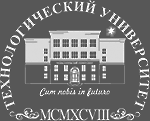 ТЕХНОЛОГИЧЕСКИЙ УНИВЕРСИТЕТСПИСОК  участников  Международной Открытой Олимпиады 
по МАТЕМАТИКЕ, прошедших во II турДата проведения I тура (дистанционное участие): 08 декабря 2019 г.Дата проведения II тура (очное участие): 26 января 2020 г.11 класс, 2 курс СПО.№ п/пФамилия ИмяУчреждениеГородБазанов Иван СергеевичКолледж космического машиностроения и технологий (ККМТ)КоролёвБожинский Максим РодионовичКолледж космического машиностроения и технологий (ККМТ)КоролёвВойнов Антон ВалерьевичМАОУ «Гимназия №9»КоролёвГребешков Егор СергеевичМБОУ «СОШ №4 им. Героя Советского Союза Ф.Т. Жарова»ШатураГритчина Анна СергеевнаТехникум технологий и дизайна (ТТД)КоролёвГрицина Владислав СергеевичКолледж космического машиностроения и технологий (ККМТ)КоролёвГумерова Карина Родионовна МБОУ «Гимназия №3»ИвантеевкаДенисов Денис ВадимовичКолледж космического машиностроения и технологий (ККМТ)КоролёвЗахарова Екатерина АлександровнаКолледж космического машиностроения и технологий (ККМТ)КоролёвЗваричук Николай ИгоревичКолледж космического машиностроения и технологий (ККМТ)КоролёвКожевников Ярослав ВадимовичМБОУ «СОШ №8 с УИОП»ПушкиноКозлова Ульяна НиколаевнаТехникум технологий и дизайна (ТТД)КоролёвКолчина Юлия ДмитриевнаМБОУ «СОШ №2 им. В.Н. Михайлова»КоролёвКоробцова Милана ЮрьевнаМБОУ «Зверосовхозская СОШ»п. ЗверосовхозаПМР МОКочеткова Ксения СергеевнаКолледж космического машиностроения и технологий (ККМТ)КоролёвКочкурова Екатерина ОлеговнаМАОУ «Гимназия №9»КоролёвКрамаренко Полина АлександровнаТехникум технологий и дизайна (ТТД)КоролёвМикаелян Микаэль СамвеловичМБОУ «Зверосовхозская СОШ»п. ЗверосовхозаПМР МОМихайлов Артем РомановичМБОУ «СОШ №4 им. Героя Советского Союза Ф.Т. Жарова»ШатураМокачёва Полина СергеевнаМБОУ «СОШ №16»Сергиев ПосадНикитов Станислав НиколаевичМБОУ Лицей ФрязиноНовоженин Денис ОлеговичГБОУ «СОШ 285»МоскваПаленов Никита АлександровичМБОУ «Хотьковская СОШ №5»ХотьковоСороколетов Роман АлександровичМБОУ «СОШ №14»КоролёвХодаковская Анастасия СергеевнаКолледж космического машиностроения и технологий (ККМТ)КоролёвШлычков Игорь СергеевичМБОУ «СОШ №4 им. Героя Советского Союза Ф.Т. Жарова»ШатураЯнковская Анастасия АлександровнаТехникум технологий и дизайна (ТТД)Королёв